LICKING HEIGHTS HIGH SCHOOLHealth EducationMs. HoopClassroom Rules and Procedures- Along with the rules and policies in the Student Behavior Code, students are expected to:Be Prompt and Prepared for Class 		(B:  On time, prepared)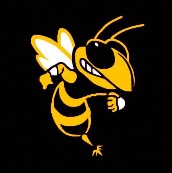 Take Responsibility for Your Own Actions 	(B:  Accountable)Be Consistent and Respectful of Others	(B:  Consistent and respectful)Take PRIDE in yourself and your school	(Keep your work area clean)If you finish work before others, work independently, IN YOUR SEAT, until the bell rings.Cell Phones are NOT allowed.1st time offense = Warning verbal or “the look”2nd time offense = Phone goes on my desk until the end of the class period3rd time offense = Detention/Phone call homeExcessive offenses (Anything after the 3rd offense, results in an office referral and your phone will be given to an Administrator until your parent/guardian makes arrangements to pick it up.) Quality Work-students are asked to only turn in “Quality Work.”Well thought out and not rushedNeat and CompleteName, date, teachers name, and class period on all assignmentsTurned in on-timeThe final product represents the student’s best possible efforts.Grades-Students will be graded on the Licking Heights grading scale found in the student handbook. Students should keep all assignments in their Health Folder until the end of the semester. Student’s progress will be assessed through the use of:Class ParticipationDaily Bell RingersClass WorkQuizzesGroup WorkArt Days (Supplies will be provided unless misused/disrecpected)	Home Work (You don’t usually have unless you waste class time)Folder           (Worth double/triple the points of daily assignments)Tests             (Worth double/triple the points of daily assignments)I do my best to update grades in progress book over the wknd. Some work will be graded for accuracy and some work for completion. You won’t know ahead of time, therefore you need to try your best on all assignments.Folders-Each student is required to have a folder specifically for this class. This folder should be kept in the classroom unless it is being used to study overnight. All notes and graded work should be kept IN ORDER BY DATE (face up, right side up, etc) until the end of the semester.  (This is an easy way to earn easy/good grade! Even if you lose a paper or failed to do the assignment there is a way to earn full credit when folders are checked-ask about details) (Chapter test will be used as study guides for final exams.)Text Books- A class set of books is checked out in my name for all Health Classes and remain in the classroom. Each student will be assigned a numbered book to use daily in class. Please, do not write in these books and handle them respectfully. (Discipline actions will be taken for defacing books.) Students may sign out a book in the media center for completing class work, late work, or studying. Late Work-Students will be permitted to turn in late work weekly, BY FRIDAY for partial credit. If there is a Special Circumstance where work is collected after Friday of each week, it will be at my discretion.  Students who have excused absences will be given the same number of days they were absent to complete any missing work for full credit. It is your responsibility to see me for missed work!!! (This includes bell ringers)Passes Out of ClassPasses will not be given out during the first 10 minutes of class or the last 10 minutes of class, per administration. In emergency pass situations, you must have your agenda filled out completely prior to me signing it for you to leave. No agenda, no pass. Extra CreditStay tuned for community service activities that are Health related to participate in and earn extra points. Signing this syllabus indicates that all parties understand the expectations outlined in this document._____________________________		_____		________________________________Student Signature				Date		Parent SignatureParents Phone number ______________ Parents email   _____________________________			    _______________			 _____________________________			                  Please feel free to contact me with any questions or concerns:  shoop@laca.orgI have planning period 3rd if a phone call is easier than an email-9:11-10:00